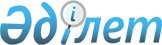 Об организации оплачиваемых общественных работ в 2014 году
					
			Утративший силу
			
			
		
					Постановление акимата Кокпектинского района Восточно-Казахстанской области от 24 февраля 2014 года № 29. Зарегистрировано Департаментом юстиции Восточно-Казахстанской области 18 марта 2014 года № 3205. Утратило силу - постановлением акимата Кокпектинского района Восточно-Казахстанской области от 20 января 2015 года № 5      Сноска. Утратило силу - постановлением акимата Кокпектинского района Восточно-Казахстанской области от 20.01.2015 № 5 (вводится в действие по истечении десяти календарных дней после дня его первого официального опубликования).

      Примечание РЦПИ.

      В тексте документа сохранена пунктуация и орфография оригинала.

      В соответствии со статьей 31 Закона Республики Казахстан от 23 января 2001 года "О местном государственном управлении и самоуправлении в Республике Казахстан", подпункта 5) статьи 7, статьи 20 Закона Республики Казахстан от 23 января 2001 года "О занятости населения", пунктов 6, 7, 8, 18 Правил организации и финансирования общественных работ, утвержденных постановлением Правительства Республики Казахстан 19 июня 2001 года № 836 "О мерах по реализации Закона Республики Казахстан от 23 января 2001 года "О занятости населения", в целях расширения системы государственных гарантий и для поддержки различных групп населения, испытывающих затруднение в трудоустройстве, акимат Кокпектинского района ПОСТАНОВЛЯЕТ: 

      1. Утвердить перечень организаций, в которых будут проводиться оплачиваемые общественные работы в 2014 году, виды, объемы, источники финансирования и конкретные условия оплачиваемых общественных работ согласно приложению.

      2. Размер оплаты труда из средств местного бюджета утвердить в размере не менее минимальной заработной платы, установленной на 2014 год.

      3. Государственному учреждению "Отдел занятости и социальных программ Кокпектинского района Восточно-Казахстанской области" (Оразгалиева Б.Е.) обеспечить проведение оплачиваемых общественных работ в соответствии с требованиями законодательства.

      4. Признать утратившим силу постановление акимата Кокпектинского района Восточно-Казахстанской области от 29 августа 2013 года №262 "Об организации оплачиваемых общественных работ в 2013 году" (зарегистрировано в Реестре государственной регистрации нормативно-правовых актов за № 3061 от 27 сентября 2013 года, опубликовано в газетах "Жұлдыз" - "Новая жизнь" за № 78 от 06 октября 2013 года).

      5. Контроль за исполнением настоящего постановления возложить на заместителя акима Кокпектинского района Смаиловой Кларе Рафиковне.

      6. Настоящее постановление вводится в действие по истечении десяти календарных дней после дня его первого официального опубликования.

 Перечень организаций, в которых будут проводиться оплачиваемые общественные работы в 2014 году, виды, объемы, источники финансирования и конкретные условия оплачиваемых общественных работ      Конкретные условия общественных работ: 

      Продолжительность рабочей недели составляет 5 дней с двумя выходными, восьмичасовой рабочий день, обеденный перерыв 1 час, исходя из условий работ применяются гибкие формы организации рабочего времени. 

      Оплата труда осуществляется за фактически отработанное время, в зависимости от количества, качества и сложности выполняемой работы, отраженное в табеле учета рабочего времени, путем перечисления на лицевые счета безработных. Инструктаж по охране труда и технике безопасности, обеспечение специальной одеждой, инструментом и оборудованием, социальные отчисления, выплата социального пособия по временной нетрудоспособности, возмещение вреда, причиненного увечьем или иным повреждением здоровья, производится в соответствии с законодательством Республики Казахстан. 

      Условия общественных работ для отдельных категорий работников (женщинам, имеющим несовершеннолетних детей, многодетным матерям, инвалидам, лицам, не достигшим восемнадцатилетнего возраста) определяются с учетом особенностей условий труда соответствующей категории и предусматриваются трудовыми договорами, заключаемыми между работниками и работодателями в соответствии с трудовым законодательством Республики Казахстан.


					© 2012. РГП на ПХВ «Институт законодательства и правовой информации Республики Казахстан» Министерства юстиции Республики Казахстан
				
      Аким Кокпектинского района 

Д. Мусин
Утвержден 
постановлением акимата
Кокпектинского района 
"24" февраля 2014 года  № 29 № п/п

Наименование 
организаций

Виды 
общественных работ

Объемы
выполняемых работ

Спрос (заявленная потребность), человека

Предложение (утверждено), человека

Источники финансирования

1

2

3

4

5

6

7

1.

Государственное учреждение "Аппарат акима Кокпектинского района"

Помощь в работе с текущими документами, доставка корреспонденции

1100 документов ежемесячно

7

7

Бюджет Кокпектинского района

2.

Государственное учреждение "Аппарат акима Кокпектинского сельского округа"

Уборка территорий, благоустройства, доставка корреспонденции

8 гектар, 8-12 документов ежедневно

89

89

Бюджет Кокпектинского района

3.

Государственное учреждение "Аппарат акима Бастаушинского сельского округа" 

Уборка территорий, благоустройства, доставка корреспонденции

1 гектар, 3-5 документов ежедневно

10

10

Бюджет Кокпектинского района

4.

Государственное учреждение "Аппарат акима Беленского сельского округа" 

Уборка территорий, благоустройства, доставка корреспонденции

1 гектар, 3-5 документов ежедневно

10

10

Бюджет Кокпектинского района

5.

Государственное учреждение "Аппарат акима Бигашского сельского округа"

Уборка территорий, благоустройства, доставка корреспонденции

0,5 гектара, 3-5 документов ежедневно

5

5

Бюджет Кокпектинского района

6.

Государственное учреждение "Аппарат акима Кулынжонского сельского округа"

Уборка территорий, благоустройства, доставка корреспонденции

1 гектар, 3-5 документов ежедневно

10

10

Бюджет Кокпектинского района

7.

Государственное учреждение "Аппарат акима Кокжайыкского сельского округа"

Уборка территорий, благоустройства, доставка корреспонденции

1,5 гектара, 3-5 документов ежедневно

15

15

Бюджет Кокпектинского района

8.

Государственное учреждение "Аппарат акима сельского округа имени К.Аухадиева"

Уборка территорий, благоустройства, доставка корреспонденции

1,5 гектара, 3-5 документов ежедневно

15

15

Бюджет Кокпектинского района

9.

Государственное учреждение "Аппарат акима Мариногорского сельского округа"

Уборка территорий, благоустройства, доставка корреспонденции

1,5 гектара, 3-5 документов ежедневно

15

15

Бюджет Кокпектинского района

10.

Государственное учреждение "Аппарат акима Миролюбовского сельского округа"

Уборка территорий, благоустройства, доставка корреспонденции

1 гектар, 3-5 документов ежедневно

10

10

Бюджет Кокпектинского района

11.

Государственное учреждение "Аппарат акима Сарыбелского сельского округа"

Уборка территорий, благоустройства, доставка корреспонденции

1 гектар, 3-5 документов ежедневно

10

10

Бюджет Кокпектинского района

12.

Государственное учреждение "Аппарат акима Палатцынского сельского округа"

Уборка территорий, благоустройства, доставка корреспонденции

1 гектар, 3-5 документов ежедневно

10

10

Бюджет Кокпектинского района

13.

Государственное учреждение "Аппарат акима Самарского сельского округа"

Уборка территорий, благоустройства, доставка корреспонденции

6 гектар, 3-5 документов ежедневно

60

60

Бюджет Кокпектинского района

14.

Государственное учреждение "Аппарат акима Тассайского сельского округа"

Уборка территорий, благоустройства, доставка корреспонденции

1,5 гектара, 3-5 документов ежедневно

15

15

Бюджет Кокпектинского района

15.

Государственное учреждение "Аппарат акима Теректинского сельского округа"

Уборка территорий, благоустройства, доставка корреспонденции

1 гектар, 3-5 документов ежедневно

10

10

Бюджет Кокпектинского района

16.

Государственное учреждение "Аппарат акима Улкенбокенского сельского округа"

Уборка территорий, благоустройства, доставка корреспонденции

1 гектар, 3-5 документов ежедневно

10

10

Бюджет Кокпектинского района

17.

Государственное учреждение "Аппарат акима Ульгулималшинского сельского округа"

Уборка территорий, благоустройства, доставка корреспонденции

1 гектар, 3-5 документов ежедневно

10

10

Бюджет Кокпектинского района

18.

Государственное учреждение "Аппарат акима Шугылбайского сельского округа"

Уборка территорий, благоустройства, доставка корреспонденции

0,5 гектара, 3-5 документов ежедневно

5

5

Бюджет Кокпектинского района

19.

Государственное учреждение "Управление юстиции Кокпектинского района" (по согласованию)

Уборка территорий, благоустройства, уборка помещений

0,2 гектара ежедневно, 100 квадратных метра 

2

2

Бюджет Кокпектинского района

20.

Государственное учреждение "Отдел по делам обороны Кокпектинского района" (по согласованию)

Уборка территорий, благоустройства, уборка помещений

0,2 гектара ежедневно, 100 квадратных метра 

2

2

Бюджет Кокпектинского района

21.

Республиканское Государственное казенное предприятие "Государственный центр по выплате пенсий" Министерства труда и социальной защиты населения Республики Казахстан Кокпектинское отделение (по согласованию)

Уборка территорий, благоустройства, уборка помещений

0,2 гектара ежедневно, 100 квадратных метра 

2

2

Бюджет Кокпектинского района

22.

Государственное учреждение "Отдел внутренних дел Кокпектинского района" (по согласованию)

Помощь в работе с архивными и текущими документами, доставка корреспонденции

17 полицейских участковых пунктов, 30 документов ежедневно

18

18

Бюджет Кокпектинского района

23.

Государственное учреждение "Отдел физической культуры и спорта"

Уборка территорий, благоустройства, уборка помещений

0,2 гектара ежедневно, 100 квадратных метра 

2

2

Бюджет Кокпектинского района

24.

Государственное учреждение "Налоговое управление по Кокпектинскому району" (по согласованию)

Уборка территорий, благоустройства, уборка помещений

0,2 гектара ежедневно, 100 квадратных метра 

2

2

Бюджет Кокпектинского района

25.

Государственное учреждение "Отдел земельных отношений"

Уборка территорий, благоустройства, уборка помещений

0,2 гектара ежедневно, 50 квадратных метра 

1

1

Бюджет Кокпектинского района

26.

Государственное учреждение "Отдел архитектуры, градостроительства и строительства"

Уборка территорий, благоустройства, уборка помещений

0,2 гектара ежедневно, 100 квадратных метра 

2

2

Бюджет Кокпектинского района

27.

Государственное учреждение "Отдел жилищно-коммунального хозяйства, пассажирского транспорта и автомобильных дорог"

Уборка территорий, благоустройства, уборка помещений

0,3 гектара ежедневно, 150 квадратных метра ежедневно

3

3

Бюджет Кокпектинского района

28.

Государственное учреждение "Прокуратура Кокпектинского района" (по согласованию)

Уборка территорий, благоустройства, уборка помещений

0,2 гектара ежедневно, 100 квадратных метра ежедневно

2

2

Бюджет Кокпектинского района

29.

Государственное учреждение "Отдел образования"

Уборка территорий, благоустройства, уборка помещений

0,2 гектара ежедневно, 50 квадратных метра 

1

1

Бюджет Кокпектинского района

30.

Государственное учреждение "Управление статистики Кокпектинского района" (по согласованию)

Помощь в работе по регистрации, сбору, распространению статистической отчетности

230 предприятий в год, 791 хозяйств в год

2

2

Бюджет Кокпектинского района

31.

Государственное учреждение "Отдел сельского хозяйства и ветеринарии"

Уборка территорий, благоустройства, уборка помещений

0,2 гектара ежедневно,50 квадратных метра 

1

1

Бюджет Кокпектинского района

32.

Государственное учреждение "Отдел экономики и бюджетного планирования"

Уборка территорий, благоустройства, уборка помещений

0,2 гектара ежедневно, 100 квадратных метра 

2

2

Бюджет Кокпектинского района

33.

Государственное учреждение "Отдел внутренней политики"

Уборка территорий, благоустройства, уборка помещений

0,2 гектара ежедневно, 50 квадратных метра 

1

1

Бюджет Кокпектинского района

34.

Коммунальное Государственное учреждение "Государственный архив Кокпектинского района" (по согласованию)

Уборка территорий, благоустройства, уборка помещений

0,2 гектара ежедневно, 100 квадратных метра

2

2

Бюджет Кокпектинского района

35.

Коммунальное государственное предприятие на праве хозяйственного ведения "Центральная районная больница Кокпектинского района" (по согласованию)

Уборка территорий, благоустройства, уборка помещений 

0,2 гектара ежедневно, 50 квадратных метра

1

1

Бюджет Кокпектинского района

36.

Коммунальное государственное учреждение "Молодежный центр Кокпектинского района" (по согласованию)

Уборка территорий, благоустройства, уборка помещений

0,2 гектара ежедневно, 100 квадратных метра

2

2

Бюджет Кокпектинского района

37.

Государственное учреждение управление комитета по правовой статистике и специальным учетам генеральной прокуратуры Республики Казахстан по Восточно-Казахстанской области (по согласованию)

Уборка территорий, благоустройства, уборка помещений

0,2 гектара ежедневно, 50 квадратных метра

1

1

Бюджет Кокпектинского района

38.

Коммунальное государственное предприятие на праве хозяйственного ведения "Многоотраслевое государственное коммунальное предприятие Кокпектинского района" (по согласованию)

Уборка территорий, благоустройства, уборка помещений

1 гектар ежедневно, 500 квадратных метра

10

10

Бюджет Кокпектинского района

39.

Коммунальное государственное предприятие на праве хозяйственного ведения "Самарское многоотраслевое государственное коммунальное предприятие" (по согласованию)

Уборка территорий, благоустройства, уборка помещений

1 гектар ежедневно, 500 квадратных метра

10

10

Бюджет Кокпектинского района

40.

Государственное учреждение Канцелярия Восточно-Казахстанского областного суда Департамента по обеспечению деятельности судов при верховном суде Республики Казахстан "Аппарата верховного суда Республики Казахстан" Кокпектинский районный суд (по согласованию)

Уборка территорий, благоустройства, уборка помещений

0,2 гектара ежедневно, 50 квадратных метра

1

1

Бюджет Кокпектинского района

41.

Кокпектинское районное отделения Восточно-Казахстанский филиал Республиканского государственного предприятия на праве хозяйственного ведения "Научно-производственный центр земельного кадастра" Комитета по управлению земельными ресурсами Министерства регионального развития Республики Казахстана (по согласованию)

Уборка территорий, благоустройства, уборка помещений

0,2 гектара ежедневно, 100 квадратных метра

2

2

Бюджет Кокпектинского района

42.

Государственное учреждение "Кокпектинская районная территориальная инспекция комитета ветеринарного контроля и надзора Министерства сельского хозяйства Республики Казазхстан" (по согласованию)

Уборка территорий, благоустройства, уборка помещений

0,2 гектара ежедневно, 50 квадратных метра

1

1

Бюджет Кокпектинского района

43.

Кокпектинский районный отдел филиала Республиканского Государственного Предприятия "Центр обслуживания населения" 

по Восточно-Казахстанской области (по согласованию)

Уборка территорий, благоустройства, уборка помещений

0,2 гектара ежедневно, 100 квадратных метра

2

2

Бюджет Кокпектинского района

44.

Филиал "Кокпектинский территориальный отдел Департамента по исполнению судебных актов Восточно-Казахстанской области Комитета по исполнению судебных актов Министерства юстиции Республики Казахстан"" (по согласованию)

Уборка территорий, благоустройства, уборка помещений

0,2 гектара ежедневно, 100 квадратных метра

2

2

Бюджет Кокпектинского района

45.

Государственное учреждение "Кокпектинское районное управление департамента казначейства по Восточно-Казахстанской области" (по согласованию)

Уборка территорий, благоустройства, уборка помещений

0,2 гектара ежедневно, 50 квадратных метра

1

1

Бюджет Кокпектинского района

46.

Кокпектинский филиал Республиканское государственное казенное предприятие "Центр по недвижимости по Восточно-Казахстанской области" комитета регистрационной службы и оказания правовой помощи Министерства Юстиции Республики Казахстан (по согласованию)

Уборка территорий, благоустройства, уборка помещений

0,2 гектара ежедневно, 100 квадратных метра

2

2

Бюджет Кокпектинского района

47.

Государственное учреждение "Жетысуская региональная инспектура по сортоиспытанию сельскохозяйственных культур" Министерства сельского хозяйства Республики Казахстан (по согласованию)

Уборка территорий, благоустройства, уборка помещений

0,2 гектара ежедневно, 100 квадратных метра

2

2

Бюджет Кокпектинского района

48.

Государственное учреждение Канцелярия Восточно-Казахстанского областного суда Департамента по обеспечению деятельности судов при верховном суде Республики Казахстан "Аппарата верховного суда Республики Казахстан" районный суд № 2 Кокпектинского района (по согласованию)

Уборка территорий, благоустройства, уборка помещений

0,2 гектара ежедневно, 50 квадратных метра

1

1

Бюджет Кокпектинского района

49.

Государственное учреждение "Департамент по исполнению судебных актов Восточно-Казахстанской Области Комитета по исполнению судебных актов Министерства юстиции Республики Казахстан" Самарский территориальный отдел судебных исполнителей (по согласованию)

Уборка территорий, благоустройства, уборка помещений

0,2 гектара ежедневно, 50 квадратных метра

1

1

Бюджет Кокпектинского района

